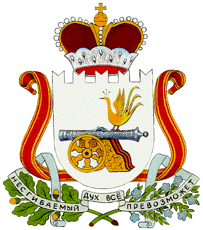 АДМИНИСТРАЦИЯ МУНИЦИПАЛЬНОГО ОБРАЗОВАНИЯ«ГЛИНКОВСКИЙ РАЙОН» СМОЛЕНСКОЙ ОБЛАСТИР А С П О Р Я Ж Е Н И Е от 24 декабря           2021 г. № 201    О внесении изменений  в  бюджетный прогноз муниципального образования«Глинковский    район»    Смоленской области  на  долгосрочный  период до 2028 года        Внести в бюджетный прогноз муниципального образования «Глинковский район» Смоленской области на долгосрочный период до 2028 года, утвержденный распоряжением Администрации муниципального образования «Глинковский район» Смоленской области от 30.10.2017 года № 269 «Об утверждении бюджетного прогноза муниципального образования «Глинковский район» Смоленской области на долгосрочный период  до 2028 года» (в редакции распоряжений от 12.01.2018 года № 6, от 24.12.2018 года № 329, от 19.12.2019 года № 255, от 24.12.2020 года № 218) следующие изменения:       1)раздел 2 изложить в следующей редакции:«II. Цели и задачи налоговой, бюджетной и долговой политики в долгосрочном периодеНалоговая политика             Основными целями налоговой политики муниципального образования «Глинковский район»  Смоленской области на 2022 год и на плановый период 2023 и 2024 годов является с одной стороны сохранение условий для поддержания устойчивого роста экономики района, предпринимательской и инвестиционной активности, с другой стороны – сохранение бюджетной устойчивости, получение необходимого объема бюджетных доходов и обеспечение сбалансированности бюджета.        Налоговая политика муниципального образования «Глинковский район» Смоленской области в предстоящий трехлетний период стратегически увязана с обеспечением восстановительного роста и развития экономики в условиях ухудшения ситуации в связи с распространением новой коронавирусной инфекции в 2021 году.         Основными направлениями налоговой политики муниципального образования на 2022-2024 годы будут являться.1. Стимулирование инвестиционной деятельности, поддержка малого и среднего бизнеса.        В целях обеспечения благоприятного инвестиционного и предпринимательского климата на территории муниципального образования «Глинковский район» Смоленской области, повышения конкурентоспособности действующих организаций и улучшения их финансового положения в среднесрочном периоде будут сохранены налоговые льготы:        - для инвесторов, реализующих одобренные, и для инвесторов, реализовавших приоритетные инвестиционные проекты;       - для инвесторов, заключивших специальные инвестиционные контракты.       Будет сохранена и расширена государственная поддержка для субъектов малого и среднего бизнеса, направленная, в том числе, на смягчение негативных последствий ограничительных мер в экономике, принятых в 2020 году.       Действие «налоговых каникул» для впервые зарегистрированных индивидуальных предпринимателей, применяющих упрощенную систему налогообложения и (или) патентную систему налогообложения и осуществляющих предпринимательскую деятельность в производственной, социальной и (или) научной сферах, а также в сфере бытовых услуг населению, продлено до 2024 года.2. Мобилизация доходов       В целях мобилизации доходов в районный бюджет планируется проведение следующих мероприятий:      - продолжение работы, направленной на повышение объемов поступлений налога на доходы физических лиц за счет создания условий для роста общего объема фонда оплаты труда в районе, легализации «теневой» заработной платы, доведение ее до среднеотраслевого уровня, а также проведения мероприятий по сокращению задолженности по налогу на доходы физических лиц;      - вовлечение граждан в предпринимательскую деятельность и сокращение неформальной занятости, в том числе путем перехода граждан на применение налога на профессиональный доход.       В целях формирования комфортной потребительской среды будет продолжена работа по созданию условий для развития малых форматов торговли в муниципальном образовании, в том числе легализации незаконно установленных нестационарных торговых объектов, что в свою очередь обеспечит рост налоговых поступлений в местные бюджеты.3. Совершенствование налогового администрирования       В целях совершенствования налогового администрирования следует продолжить работу:       - по повышению ответственности администраторов доходов районного бюджета за эффективное прогнозирование, своевременность, полноту поступления и сокращение задолженности администрируемых платежей;       - по взаимодействию органов власти всех уровней, в рамках деятельности межведомственных рабочих групп (комиссий) по контролю за поступлением платежей, в целях увеличения собираемости налогов и сборов, поступающих в бюджет района, и сокращения недоимки;       - по проведению органами местного самоуправления муниципальных образований совместно с территориальными налоговыми органами индивидуальной работы с физическими лицами, имеющими задолженность в бюджет по имущественным налогам, информирование работодателей о сотрудниках, имеющих задолженность по имущественным налогам.4.Оптимизация налоговых льгот       Будет продолжена работа по оптимизации действующих  налоговых льгот (пониженных налоговых ставок) исходя из оценки этих льгот и их экономического эффекта.                                          Бюджетная политика       Основными направлениями бюджетной политики муниципального образования «Глинковский район» Смоленской области на среднесрочный период являются:       - концентрация расходов на первоочередных и приоритетных направлениях, в том числе на достижении целей и результатов муниципальных проектов, направленных на реализацию национальных проектов;       - сохранение достигнутых соотношений к среднемесячному доходу от трудовой деятельности средней заработной платы отдельных категорий работников бюджетной сферы, поименованных в указах Президента Российской Федерации;       - обеспечение выплаты заработной платы работникам организаций бюджетной сферы не ниже минимального размера оплаты труда, устанавливаемого на федеральном уровне;       - повышение реалистичности и минимизация рисков несбалансированности бюджета;       - недопущение принятия новых расходных обязательств, не обеспеченных источниками финансирования;       - поддержка инвестиционной активности субъектов предпринимательской деятельности;       - повышение эффективности бюджетных расходов, формирование бюджетных параметров исходя из необходимости безусловного исполнения действующих расходных обязательств, осуществления взвешенного подхода к принятию новых расходных обязательств;       - недопущение установления расходных обязательств, не связанных с решением вопросов, отнесенных Конституцией Российской Федерации и федеральными законами к полномочиям органов местного самоуправления;       - проведение долговой политики муниципального образования «Глинковский район» Смоленской области с учетом сохранения безопасного уровня долговой нагрузки на районный  бюджет;        - обеспечение прозрачности (открытости) и публичности процесса управления общественными финансами, гарантирующих обществу право на доступ к открытым муниципальным данным, в том числе в рамках размещения финансовой и иной информации о бюджете и бюджетном процессе на едином портале бюджетной системы Российской Федерации, а также на официальном сайте Администрации муниципального образования «Глинковский район»  Смоленской области, размещение основных положений  о бюджете в формате «Бюджет для граждан».       В сфере межбюджетных отношений:       - содействие в обеспечении сбалансированности местных бюджетов;       - реализация мер по укреплению финансовой дисциплины, соблюдению органами местного самоуправления требований бюджетного законодательства.                                     Долговая политикаУправление муниципальным долгом является одним из важнейших элементов финансовой политики муниципального образования и представляет собой совокупность мероприятий по регулированию его объема и структуры, определению условий и осуществлению заимствований, регулированию рынка заимствований, реализации мер управления проблемными долгами, обслуживанию и погашению муниципального долга муниципального образования, предоставлению муниципальных гарантий муниципального образования, контролю за эффективным использованием заимствованных средств.Муниципальная долговая политика муниципального образования является частью бюджетной политики, проводимой Администрацией муниципального образования, и управление муниципальным долгом муниципального образования непосредственно связано с бюджетным процессом.В процессе управления муниципальным долгом муниципального образования приоритетными являются следующие задачи:-обеспечение сбалансированности районного бюджета при недостаточности собственных источников финансирования дефицита районного бюджета;- учет и регистрация долговых обязательств;-обеспечение раскрытия информации о муниципальном долге муниципального образования.Долговых обязательств в муниципальном образовании по состоянию на 01.12.2021 года нет. Объем муниципального долга муниципального образования составляет 0,0 тыс. рублей. Наращивание муниципального долга на долгосрочный период в муниципальном образовании не планируется.»;2) в разделе 4: - абзац третий изложить в следующей редакции:«Доходы районного бюджета прогнозируются с ростом со 141702,1 тыс. рублей в 2017 году до 186735,0 тыс. рублей к 2028 году (в 1,3 раза).Расходы районного бюджета прогнозируются с ростом со 145591,2  тыс. рублей в 2017 году до 186735,0 тыс. рублей к 2028 году (в 1,3 раза).»;3) приложения №1-3 изложить в новой редакции (прилагаются). Глава муниципального образования«Глинковский район» Смоленской области                                       М.З. КалмыковОСНОВНЫЕ ПАРАМЕТРЫПРОГНОЗА СОЦИАЛЬНО-ЭКОНОМИЧЕСКОГО РАЗВИТИЯ МУНИЦИПАЛЬНОГО ОБРАЗОВАНИЯ «ГЛИНКОВСКИЙ РАЙОН» СМОЛЕНСКОЙОБЛАСТИ НА ДОЛГОСРОЧНЫЙ ПЕРИОД    2017-2028 годаСТРУКТУРА ДОХОДОВ И РАСХОДОВ РАЙОННОГО БЮДЖЕТА НА ДОЛГОСРОЧНЫЙ ПЕРИОД(тыс. рублей)                                                                                                                                   Приложение №3к бюджетному прогнозу муниципального образования                                                                                                                                                                                                    «Глинковский     район»      Смоленской      области   на                                                                                                                                                                         долгосрочный	период до 2028 годаДАННЫЕ О РАСПРЕДЕЛЕНИИ БЮДЖЕТНЫХ АССИГНОВАНИЙ ПО РАЙОННЫМ МУНИЦИПАЛЬНЫМ ПРОГРАММАМПриложение № 1к бюджетному прогнозу муниципального образования «Глинковский район» Смоленской области на долгосрочный период до 2028 годаГод20172017201820182019201920202020202020212021202220222022Показатели1 вариант2 вариант1 вариант2 вариант1 вариант2 вариант1 вариант1 вариант2 вариант1 вариант2 вариант1 вариант2 вариант2 вариантФонд заработной платы работников, млн. рублей111,7126,8166,4177,3184,4191,8191,8Численность населения, тыс. человек4,2524,1434,0543,9693,9493,9293,929Численность экономически активного населения,тыс. человек2,572,5082,3732,3452,3732,3762,376Среднегодовая численность занятых в экономике, тыс. человек1,6951,7391,631,6021,631,6481,648Год20232023202420242025202520262026202620272027202820282028Показатели1 вариант2вариант1 вариант2 вариант1 вариант2 вариант1вариант1вариант2вариант1вариант2вариант1вариант2 вариант2 вариантФонд заработной платы работников, млн. рублей199,5207,5211,1217,2223,1224,5224,5Численность населения, тыс. человек3,9093,8893,8893,8893,8893,8893,889Численность экономически активного населения, тыс. человек2,3792,382,42,42,42,42,4Среднегодовая численность занятых в экономике, тыс. человек1,6631,6671,71,71,71,71,7Приложение № 2к бюджетному прогнозу муниципального образования «Глинковский район» Смоленской области на долгосрочный период до 2028 годаПоказатель2017год2018год2019год2020год2021год2022год2023год2024год2025год2026год2027год2028годДоходы, всего:141702,1169551,8158730,0171743,0230985,0171323,5163366,5165955,9170985,0176077,0181400,0186735,0в том числе:налоговые доходы11343,912004,713403,613129,014167,316149,016757,217458,517980,018500,019100,019650,0из них:налог на прибыль организацийналог на доходы физических лиц7955,68673,88791,29408,39695,011312,911785,012347,112717,013100,013490,013800,0налог на имущество организаций неналоговые доходы2132,32362,21875,91600,01439,71315,81455,81514,51600,01650,01700,01705,0безвозмездные поступления128225,9155184,9143450,5157014,0215378,0153858,7145153,5146982,9151405,0155927,0160600,0165380,0из них:безвозмездные поступления из областного бюджета128197,6155122,1143393,9156995,0215330,9153811,6145106,4146935,8151358,0155880,0160550,0165330,0из них:дотации64451,066005,472101,090300,685126,888723,976965,074938,077200,079500,081880,084300,0субсидии15270,430695,817513,97683,767627,2-------субвенции48476,258420,953779,058771,262576,965087,768141,471997,874158,076380,078670,081030,0Расходы, всего145591,2169551,8157339,3173509,2234485,0171323,5163366,5165955,9170985,0176077,0181400,0186735,0в том числе:межбюджетные трансферты12587,513348,115082,813047,911856,811622,39404,09365,49500,09500,09500,09500,0Расходы без учета межбюджетных трансфертов133003,7156203,7142256,5160461,3222628,2159701,2153962,5156590,5161485,0166577,0171900,0177235,0Дефицит/профицит-3889,10,01390,7-1766,2-3500,00,00,00,00,00,00,00,0(НА ПЕРИОД ИХ ДЕЙСТВИЯ) И НЕПРОГРАММНЫМ НАПРАВЛЕНИЯМ ДЕЯТЕЛЬНОСТИ(тыс.рублей)Показатель2017год2018год2019год2020год2021год2022год2023год2024год2025год2026год2027год2028 годРасходы, всего145591,2169551,8157339,3173509,2234485,0171323,5163366,5165955,9170985,0176077,0181400,0186735,0в том числе:расходы на реализацию муниципальных программ:139007,2163827,1152603,2162181,3224992,0164103,2156891,3157180,8Муниципальная программа «Развитие субъектов малого и среднего предпринимательства в муниципальном образовании «Глинковский район» Смоленской области»50,031,80,030,054,040,0    40,040,0Муниципальная программа «Создание условий для эффективного муниципального управления в муниципальном образовании «Глинковский район» Смоленской области»18612,617822,820498,421912,820794,019883,619910,019937,6Муниципальная программа «Комплексные меры по профилактике правонарушений и усилению борьбы с преступностью  в  муниципальном образовании «Глинковский район» Смоленской области»83,6106,0110,1-104,0104,0    104,0104,0Муниципальная  программа «Героико-патриотическое воспитание молодежи в муниципальном образовании «Глинковский  район» Смоленской области» 80,080,080,077,882,082,0     82,082,0Муниципальная программа «Молодежь Глинковского района»55,155,167,038,760,060,0     60,060,0Муниципальная программа «Обеспечение безопасности дорожного движения на территории муниципального образования «Глинковский район» Смоленской области»52,153,617,692,217,617,6     17,617,6Муниципальная  программа «Обеспечение жильем молодых семей» 1335,6850,5693,0882,0538,7115,6115,6115,6Муниципальная  программа «Развитие физической культуры и спорта на территории муниципального образования «Глинковский район» Смоленской области» 95,095,0460,184,697,097,0    97,097,0Муниципальная программа «Эффективное управление финансами и муниципальным долгом муниципального образования «Глинковский район» Смоленской области»16298,817420,119095,517206,516191,916492,214273,914235,3Муниципальная программа «Развитие системы образования в муниципальном образовании «Глинковский район» Смоленской области»74986,384846,080815,889678,796130,594155,189066,689301,1Муниципальная программа «Противодействие экстремизму и профилактика терроризма на территории муниципального образования «Глинковский район» Смоленской области»13,013,013,06,813,013,0     13,013,0Муниципальная программа «Детство» в муниципальном образовании «Глинковский район» Смоленской области430,5410,9439,7239,0----Муниципальная программа «Энергосбережение и повышение энергетической эффективности на территории муниципального образования «Глинковский район» Смоленской области»50,0-50,0--50,050,050,0Муниципальная программа «Развитие культуры в муниципальном образовании «Глинковский район» Смоленской области»23998,839788,727855,429316,230087,229706,129706,129706,1Муниципальная программа «Комплексные меры противодействия незаконному обороту наркотиков в муниципальном образовании «Глинковский район» Смоленской области»15,015,015,015,015,015,015,015,0Муниципальная программа «Демографическое развитие муниципального образования «Глинковский район» Смоленской области»10,010,057,237,335,035,035,035,0Муниципальная программа  «Устойчивое развитие сельских территорий муниципального образования «Глинковский район»Смоленской области»500,0-------Муниципальная программа «Развитие дорожно-транспортного комплекса  муниципального образования «Глинковский район» Смоленской области»2028,52178,62285,42563,760266,23187,03255,53321,5Муниципальная программа «Создание беспрепятственного доступа  лиц с ограниченными возможностями, проживающих на территории муниципального образования «Глинковский район» Смоленской области  к объектам социальной инфраструктуры»50,050,050,0-505,950,050,050,0Муниципальная программа «Охрана окружающей среды и рациональное использование природных ресурсов на территории муниципального образования «Глинковский район» Смоленской области»262,3-------непрограммные направления деятельности:6584,05724,74736,111327,99493,07220,36475,28775,1